UltiLiga & UltiStars.hu 2018 - JelentkezésVezeték- és Keresztnevem:Felhasználó- vagy Becenevem:Mobiltelefonszámom:Em@il címem:Lakhelyem (csak település):Irányítószámom:Születési évem:Kijelentem, hogy adataim a valóságnak megfelelnek, azok helyszíni ellenőrzésére lehetőséget nyújtok, minden elküldött adatom publikus, nyilvános adatként kezelendő, mely vissza nem vonható, és így a GDPR hatálya alá tartozó személyes adatnak nem minősülnek.   					        ____________________________________     aláírás (elektronikus kitöltés esetén nem szükséges)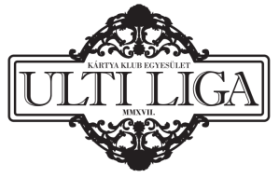 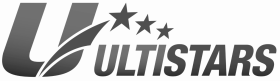    pirosbetli@ultiliga.hu 		    marabu@ultiszovetseg.hu		   	